No/NITRR/Dean(R&C)/2019/                                                                  Date:   Experience CertificateThis is to certify that Mr./Mrs./Miss./Dr.                                   has served as a Junior Research Fellow/Senior Research Fellow/Research Associate From (Date) ______________to________________, under sponsored research project entitled “____________________________________________________________________________________________________________________________________________” funded by ____________________________________(Name of the Sponsoring Agency) under _________________(Name of the PI)  in the _____________________________(Name of the Department) in National Institute of Technology Raipur. I wish him /her all the success in future career.                                                                                            Name/ Signature of PI Phone : +  91-771-2254200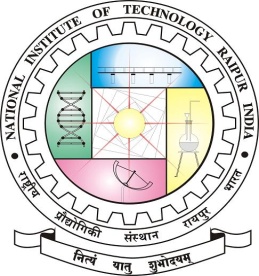 Phone : +  91-771-2254200Phone : +  91-771-2254200Fax      :  + 91-771-2254600Fax      :  + 91-771-2254600Fax      :  + 91-771-2254600Email  : director@nitrr.ac.inEmail  : director@nitrr.ac.inEmail  : director@nitrr.ac.inWebsite: www.nitrr.ac.inWebsite: www.nitrr.ac.inWebsite: www.nitrr.ac.in